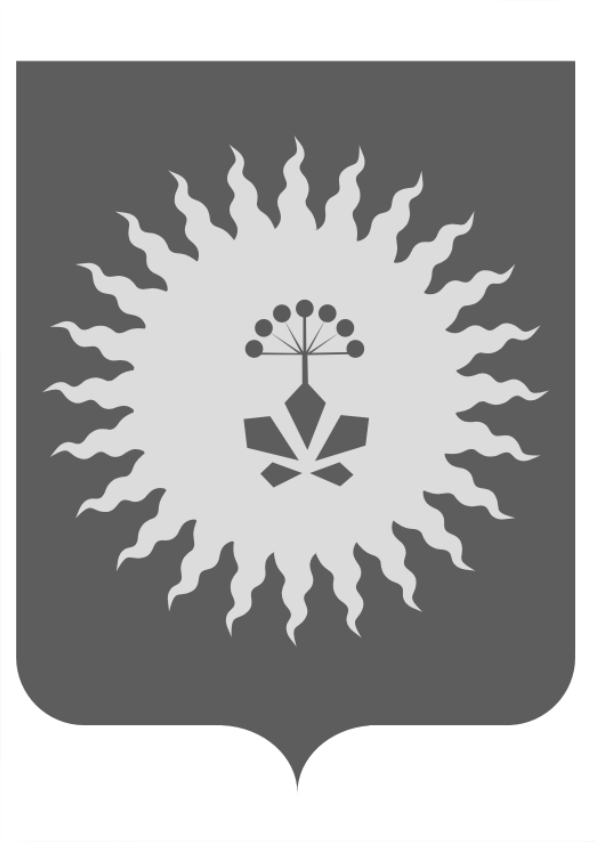 АДМИНИСТРАЦИЯ                                            АНУЧИНСКОГО МУНИЦИПАЛЬНОГО РАЙОНАП О С Т А Н О В Л Е Н И Е О внесении изменений в  постановление администрации Анучинского муниципального района от 30.08.2011г. №398 «Об утверждении положения  об оплате и стимулировании трудалиц, замещающих муниципальные должности, муниципальныхслужащих  администрации Анучинского муниципального  района»В соответствии с Трудовым кодексом Российской Федерации, Федеральными законами от 6 октября 2003 г. № 131-ФЗ "Об общих принципах организации местного самоуправления в Российской Федерации", от 2 марта 2007 г. № 25-ФЗ "О муниципальной службе в Российской Федерации", Законом Российской Федерации от 19 февраля 1993 г. № 4520-1 "О государственных гарантиях и компенсациях для лиц, работающих и проживающих в районах Крайнего Севера и приравненных к ним местностях", постановлением Правительства Российской Федерации от 18 сентября 2006 г. № 573 "О предоставлении социальных гарантий гражданам, допущенным к государственной тайне на постоянной основе, и сотрудникам структурных подразделений по защите государственной тайны", Законом Приморского края от 4 июня 2007 г. № 82-КЗ "О муниципальной службе в Приморском крае", Уставом Анучинского муниципального района, решениями Думы Анучинского муниципального района от 21.08.2007г.  № 251"О денежном  содержании  муниципальных  служащих  органов  местного  самоуправления, депутатов, членов выборных  органов, выборных должностных лиц местного  самоуправления, работников муниципальных  учреждений  и о предельных нормативах  размера  оплаты  труда  муниципальных  служащих  в поселениях, муниципальных  комитетах, выборных  должностных лиц в Анучинском  муниципальном  районе» администрация Анучинского муниципального района ПОСТАНОВЛЯЕТ:     1. Внести в постановление администрации Анучинского муниципального района от 30.08.2011г.№398 «Об утверждении  положения об оплате и стимулировании труда лиц, замещающих муниципальные должности, муниципальных служащих  администрации Анучинского муниципального района» следующие изменения:       1.1. В наименовании и по тексту постановления слова «…администрации Анучинского муниципального района» заменить словами «…администрации Анучинского муниципального района и её структурных подразделений с образованием юридического лица».       1.2. В Положении   пункт 18. раздела VI «Особенности оплаты труда муниципальных служащих администрации Анучинского муниципального района и её структурных подразделений» изложить в новой редакции:   «Работа в выходной или нерабочий праздничный день оплачивается не менее чем в двойном размере с учетом всех надбавок, компенсационных и стимулирующих выплат. В соответствии со ст.153 Трудового Кодекса Российской Федерации оплата в повышенном размере производится всем работникам за часы, фактически отработанные в выходной или нерабочий праздничный день. Если на выходной или нерабочий праздничный день приходится часть рабочего дня (смены), в повышенном размере оплачиваются часы, фактически отработанные в выходной или нерабочий праздничный день (от 0 часов до 24 часов). По желанию муниципального служащего, работника администрации Анучинского муниципального района и её структурных подразделений, работавшего в выходной или нерабочий праздничный день, ему может быть предоставлен другой день отдыха. В этом случае работа в выходной или нерабочий праздничный день оплачивается в одинарном размере, а день отдыха оплате не подлежит.»1.3. В Положении пункт 25. раздела VII «Место и сроки выплаты заработной платы, денежного содержания» изложить в новой редакции:      «Денежное содержание муниципальным служащим, заработная плата работникам администрации Анучинского муниципального района выплачивается не реже, чем каждые полмесяца. Конкретная дата выплаты заработной платы устанавливается правилами внутреннего трудового распорядка,   трудовым договором не позднее 15 календарных дней со дня окончания периода, за который она начислена.      При совпадении дня выплаты с выходным или нерабочим праздничным днем выплата заработной платы производится накануне этого дня.»1.4. В Положении пункт 29. раздела VII «Место и сроки выплаты заработной платы, денежного содержания» изложить в новой редакции:«Главе Анучинского муниципального района - главе администрации Анучинского муниципального района предоставляется ежегодный оплачиваемый отпуск в количестве  46 календарных дней, в том числе:35 календарных дней - основной оплачиваемый отпуск;3 календарных дня - дополнительный оплачиваемый отпуск за ненормированный рабочий день;8 календарных дней - дополнительный оплачиваемый отпуск за работу в южных районах Дальнего Востока.»1.5. В Положении пункт 30. раздела VII «Место и сроки выплаты заработной платы, денежного содержания» изложить в новой редакции: «Муниципальному служащему предоставляется ежегодный отпуск с сохранением замещаемой должности муниципальной службы и денежного содержания. Ежегодный оплачиваемый отпуск муниципального служащего состоит из основного оплачиваемого отпуска и дополнительных оплачиваемых отпусков. Ежегодный основной оплачиваемый отпуск предоставляется муниципальному служащему продолжительностью 30 календарных дней. Ежегодные дополнительные оплачиваемые отпуска предоставляются муниципальному служащему в количестве:8 календарных дней - дополнительный оплачиваемый отпуск за работу в южных районах Дальнего Востока;1 календарный день за каждый год муниципальной службы, но продолжительностью не более 10 календарных дней.        2. Общему отделу  администрации Анучинского муниципального района (Бурдейная) настоящее постановление  разместить на официальном сайте администрации Анучинского муниципального района.3. Контроль за исполнением настоящего постановления возложить на заместителя главы администрации  Анучинского муниципального   района А.Я. Янчука.Глава Анучинского муниципального района                                                             С.А.Понуровский10.08.17г.с. Анучино№571 